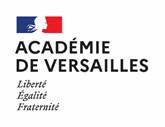 ANNEXE A2appariementDEMANDEdevoyageDELEGATION ACADEMIQUE AUX RELATIONS EUROPEENNESET INTERNATIONALES ET A LA COOPERATION	Année scolaire 2023 - 2024DAREICà adresser au minimum 30 jours avant le départ en 3 exemplairesavec le programme journalier et la liste des élèvesà votre Direction des services départementaux (qui transmettra à la DAREIC du rectorat)UAI :  Ecole   CLG   LGT   LPO  LP Nom :  Téléphone : Adresse : Code postal :  Ville : N° d’appariement (obligatoire) :  enregistré le : validé par le recteur le :  (ou : en cours de validation : )Établissement partenaire, désignation : Adresse : 	 Land/Etat : Code postal :  Ville : Pays : Voyage approuvé en conseil d'administration du :   inscrit au projet d'établissementS'agit-il d'un échange :	 annuel	 bisannuel	 avec stage en entreprise	 culturel	 linguistique	 dans le cadre d’un partenariat européenDurée : du  au  soit  joursAller :	- lieu et heure de départ :		- lieu et heure d’arrivée :	Retour :	- lieu et heure de départ :		- lieu et heure d’arrivée :	Voyage organisé : 	 par l’établissement lui-même	 avec l’aide d’un prestataire : Moyen de transport :  autocar   train   avionCie et réf. du vol aller :  Cie et réf. du vol retour : Coût du séjour par famille :  €     Mode d’hébergement : ELEVES CONCERNESNombre exact d’élèves :  Tranche d’âge :  ansClasse(s) précise(s) :  Section :  européenne   internationale   binationale enseignement général   enseignement technologique   enseignement professionnelLangue du projet : 	LV1     LV2     LV3 ENCADREMENTNombre d’accompagnateurs conseillé (1 pour 10 à 15 élèves en fonction de l’âge des élèves et minimum 2 pour les voyages collectifs) :Objectif pédagogique et éducatif : joindre le descriptif détaillé.Actions préparatoires : joindre le descriptif (répartition des tâches entre les participants, travaux interdisciplinaires, communication avec les partenaires etc.).Programme journalier du séjour : à joindre (préciser ou souligner les activités communes aux deux établissements).Courriel de confirmation de l’inscription sur Ariane : à joindreAttention, il est rappelé que depuis le 1er juillet 2016, l’établissement doit inscrire tout déplacement d’élèves et des personnels les accompagnant à l’étranger sur le site « Ariane » mis à sa disposition par le ministère de l’Europe et des Affaires étrangères (MEAE), page « conseil aux voyageurs » du site internet https://www.diplomatie.gouv.fr/fr/conseils-aux-voyageurs/ selon les modalités décrites, via le lien suivant :https://pastel.diplomatie.gouv.fr/fildariane/dyn/public/login.htmlLe courriel de confirmation de l’inscription généré après l’inscription sur la plateforme doit être imprimé et adressé à la DAREIC.Joindre la liste nominative des participants :Pour les élèves : nom et prénomPour les accompagnateurs : nom, prénom, téléphone portable (pendant le séjour)Exploitation ultérieure : joindre le descriptif(Contrôles oraux et écrits, comptes rendus oraux/écrits, exposés, travaux interdisciplinaires, documentaires, expositions photographiques, projections commentées, diffusion...).Information concernant l’accueil des partenaires : préciser les datesANNEXE A2voyage sous APPARIEMENTautorisationsd'accompagnementLieu du séjour : Référence appariement :  (1)	Agrégé - certifié - adjoint d’enseignement - maître auxiliaire - PEGC - instituteur - professeur des écoles – PLP - autres catégories (à préciser)Accompagnateurs (nom+prénom)DisciplineTéléphoneCourriel académique @ac-versailles.fr @ac-versailles.fr @ac-versailles.fr @ac-versailles.fr @ac-versailles.frPrénom et nom des accompagnateursPrénom et nom des accompagnateursQualité (1)DATE DEPART / DATE RETOUR(si différentes des dates indiquées ci-dessus)DATE DEPART / DATE RETOUR(si différentes des dates indiquées ci-dessus)DATE DEPART / DATE RETOUR(si différentes des dates indiquées ci-dessus)AvisDateDateDateSignature et cachet du chef d’établissementSignature et cachet du chef d’établissementAvis ou décisionDateDateDateSignature et cachet de Madame, Monsieur le DASENSignature et cachet de Madame, Monsieur le DASENValidation de Madame le recteur : Approuvé	 Non approuvéFait à Versailles, le : ______________________